CONVOCATORIA DEL LXX-CAMPEONATOS  DE  ESPAÑACATEGORÍA ALEVÍN-INFANTIL PATINAJE ARTÍSTICO-2021A propuesta del Comité de Patinaje Artístico, la R.F.E.P., convoca el LXX- Campeonato de España de la Categoría ALEVÍN - INFANTIL bajo las normas siguientes:*-LUGAR Y FECHA DE CELEBRACIÓNDías del 21 al 23 de Octubre de 2021 – Territorial de Lleida – Federacio Catalana Patinatge.*-INSTALACIONES ..._Pabellón Municipal 11 de Setembre. *-MODALIDAD  ........._Individual. FEMENINO, MASCULINO.*-PISTA ................... ....._Parquet de 22 x 42 metros.*-RUEDAS....................._Aconsejadas por la organización "Dureza- 53"*-INTEGRATIVOS ...._ Serán los reflejados en el reglamento de Patinaje Artístico de World Skate.*-INSCRIPCIONES ...._Estas deberán enviarse mediante el cuadrante oficial del 2021 debidamente rellenado y sin omitir apartado alguno. También deberán adjuntar las clasificaciones del último Campeonato Autonómico.Las inscripciones serán admitidas antes de los VEINTICINCO DÍAS NATURALES a la fecha que den comienzo los entrenamientos oficiales, (Fecha límite 27 de Septiembre), *-HORARIOS OFICIALES -Se enviarán una vez cerrado el plazo de inscripción.*-SORTEOS _ Los diferentes sorteos de ordenes de salida, se efectuarán en la sede del Comité Nacional, lo mas tardar el día 18 de Octubre, y serán expuestos en la página Web de la R.F.E.P.  – (www.fep.es)*-DESARROLLO DEL CAMPEONATOPara el desarrollo y demás cuestiones técnicas del Campeonato convocado, se establecerán según las “Normas de Competición de P.A.”, expuestas en la web www.fep.es .*-ATENCIÓN:Estamento Organizador (Norma de obligado cumplimiento):ENTRENAMIENTOS NO OFICIALES (Ver circular Cir29-07).La Real Federación Española de Patinaje declina toda responsabilidad en caso de accidente. 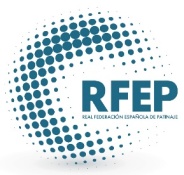 									Comité NacionalReus, 04 de Enero de 2021